VII городской чемпионат по техническому творчествусреди обучающихся 1 – 4 классовКомпетенция «Бумагопластика»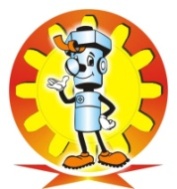 Тренировочное задание Ваша задача за 45 минут выполнить следующее задание:1. Из белых листов бумаги сделать объемные цветы и птичку.2. На бумаге самостоятельно нарисовать детали.3. Вырезать данные детали и склеить так, чтобы получилась веточка с цветами, листьями и птичкой.Необходимые материалы и инструменты: белые листы бумаги (или ватман), цветная бумага. простой карандаш, линейка, клей–карандаш, клей ПВА, ножницы, ластик, фломастеры.Шаблоны для тренировочной работы (любая объемная птичка):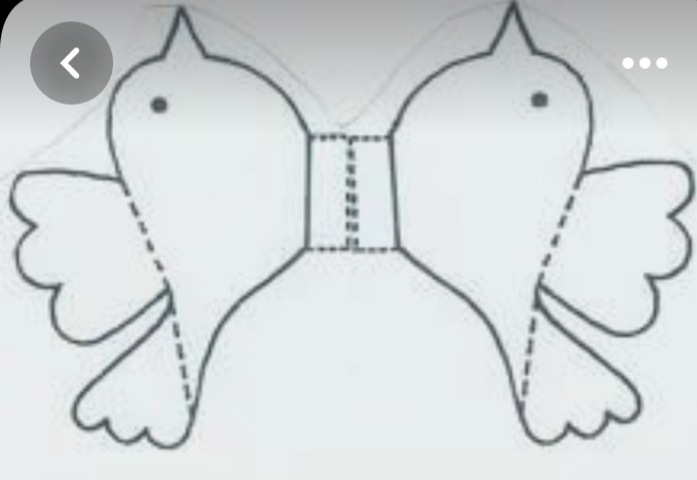 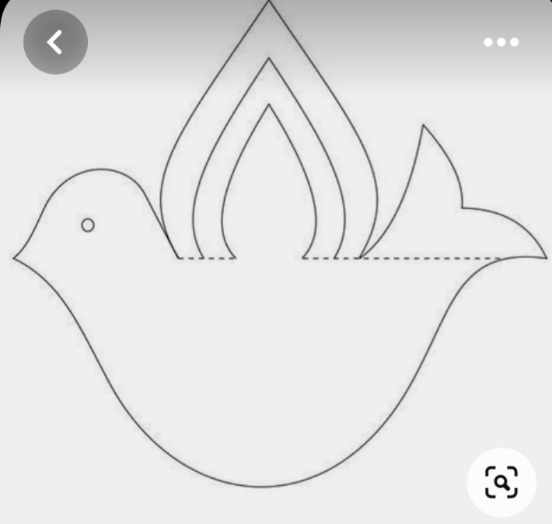 Примеры цветов (могут быть любые):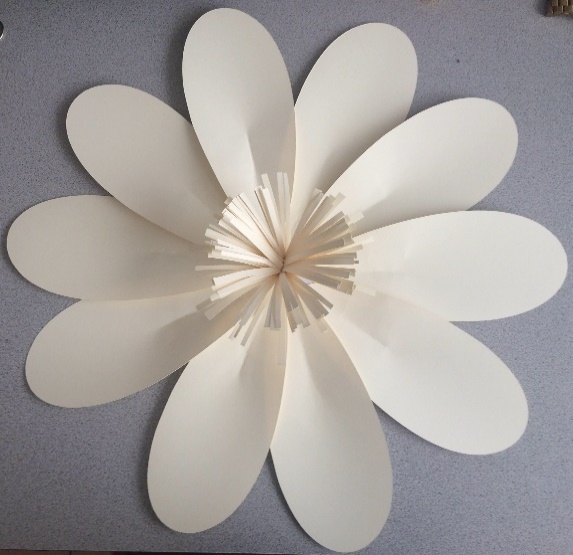 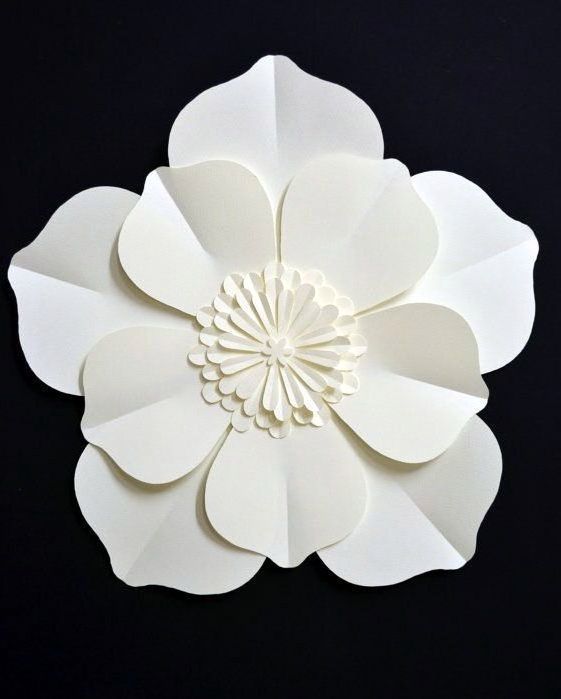 Готовая работа: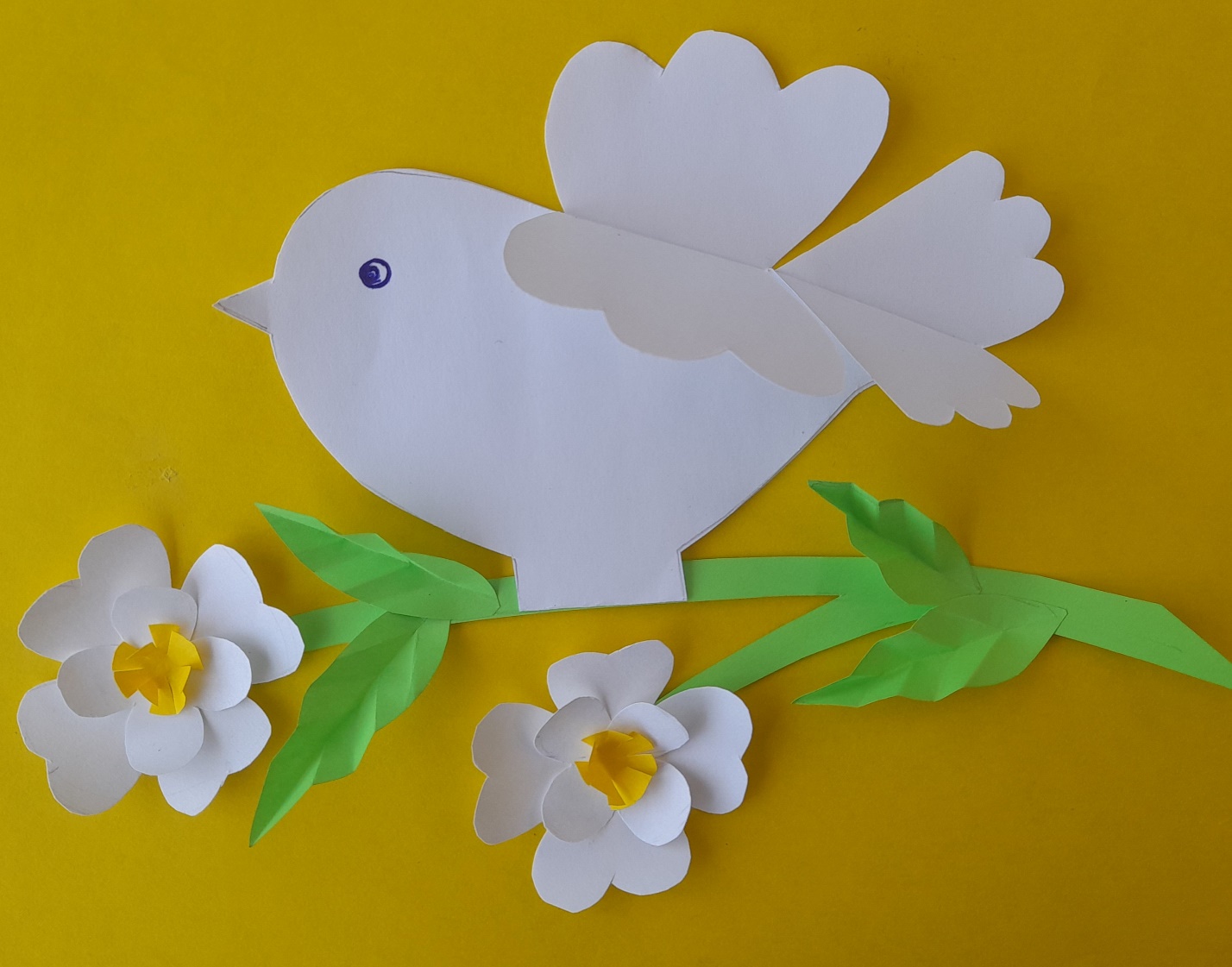 На чемпионат каждый участник приносит с собой: белые листы бумаги (нужное количество), цветная бумага, простой карандаш, ластик, клей-карандаш или клей ПВА, ножницы, линейка, фломастеры, цветной картон формата А 4 (несколько листов, цвет по вашему выбору), влажные салфетки, клеенка на стол. 